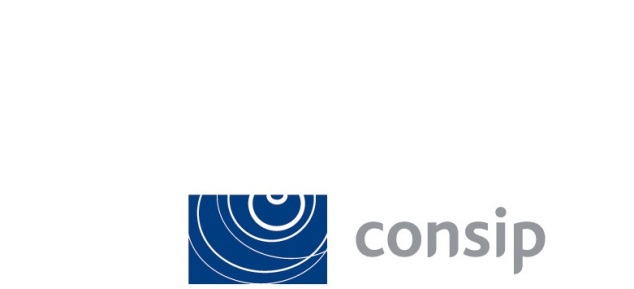 Elenco verbaliRelativi all’iniziativa: AS Manutenzione licenze Archer per INAIL ID 2602           Numero verbaleDataProt.116.2.23217.2.23321.2.23423.2.23107-INTERNO-2023